Паспорт Программы «Приключения Светофора»I. Пояснительная записка.1.1. Актуальность проблемы.Обучение детей старшего дошкольного возраста правилам дорожного движения и навыкам безопасного поведения на улицах и дорогах.В Российской Федерации проблема детского дорожно-транспортного травматизма (ДДТТ) по своим масштабам – имеет все признаки национальной катастрофы. По данным аналитических материалов Департамента обеспечения безопасности дорожного движения МВД России, число детей, погибших в ДТП, в расчёте на 100 000 населения России почти в 3 раза больше, чем в Италии, и в 2 раза больше, чем во Франции и в Германии. Статистика  показывает: ситуация  с ДДТТ имеет тенденцию к ухудшению, что связанно с резким ростом количества автомобилей на дорогах, увеличением мощности новых моделей автомобилей и вследствие этого увеличение скорости автомобильного потока.Проблема обучения дошкольников безопасному участию в дорожном движении актуальна и современна, её решение помогает сформировать у детей систему знаний, осознанных навыков безопасного участия в дорожном движении, и как следствие – снижение дорожно–транспортных происшествий с участием детей. Формирование  знаний и представлений - процесс длительный и трудный, но очень интересный. Дошкольники увлекаются еще сильнее, если видят и наше положительное заинтересованное отношение к тому, о чём мы взрослые им рассказываем и что показываем, играя с ними.  Работа по воспитанию навыков безопасного поведения детей на улицах не является в  ДОУ района одноразовой акцией, а  проводится планомерно, систематически, постоянно, т.к. предупреждение детского дорожно-транспортного травматизма является актуальным, а сохранение здоровья детей в условиях функционирующей, постоянно развивающейся и усложняющейся транспортной системы  приоритетной задачей.Актуальность проблемы связана ещё и с тем, что дошкольный возраст – важнейший период, когда формируется личность и закладываются прочные основы опыта жизнедеятельности, здорового образа жизни. Дети по своим физиологическим особенностям не могут самостоятельно определить всю меру опасности. У них отсутствует та защитная психологическая реакция на дорожную обстановку, которая свойственна взрослым.  Поэтому на взрослого человека возложена миссия защиты своего ребёнка. Детям нужно разумно помогать избегать повреждений, ведь невозможно всё время водить их за руку, удерживать возле себя. Нужно формировать у детей навыки поведения в ситуациях, чреватых получением травм, формировать у них представления наиболее типичных, часто встречающихся                  ситуациях. Рассказывать им о правилах дорожного движения, дорожных знаках и прочих тонкостях, проводить мероприятия в различных формах. Причём большая часть из них должна быть иллюстрированной, театрализованной, музыкальной, игровой. Ведь в органике ребёнка уже от природы заложена игра, у детей очень хорошо развито воображение, и именно только яркие моменты оставляют в сознании детей нужный пласт знаний, так необходимых ему. Любой ребёнок быстрее поймёт и усвоит ПДД, рассказанные не только в обыкновенной беседе, а и в близкой детям дорожной сказке, викторине, игре. А также детям очень близки подвижные формы игр, и тут, в буквальном смысле, палочкой - выручалочкой могут стать эстафеты, посвящённые безопасности движения. Здесь ребёнок не только хорошо запомнит и усвоит ПДД, но и поймёт, где и когда можно безопасно и весело играть, к тому же здесь имеют место физическое воспитание и разрядка детей.Вся система  работы  даже самых  опытных  педагогов  сводится «к нулю», если родитель, ведущий за руку ребёнка, нарушает  Правила дорожного движения, подвергая опасность свою и его жизнь.«Семья для ребёнка – это источник общественного опыта. Здесь он находит примеры для подражания и здесь происходит его социальное рождение. И если мы хотим вырастить нравственно здоровое поколение, то должны решать эту проблему «всем миром»: детский сад, семья, общественность» (В. А. Сухомлинский)1.2. Теоретический анализ основных условий	 и причин  возникновения ДТП с дошкольниками.Творческой группой был сделан теоретический анализ основных условий и причин  возникновения ДТП с дошкольниками.Условия:Самостоятельное (без взрослых) нахождение на улице и в жилой зоне, во дворах, на тротуарах, возле гаражей. Дошкольники, оказавшиеся на проезжей части без сопровождения взрослых, попадают в ДТП по причине того, что они не могут самостоятельно ориентироваться в пространстве и не осознают опасности транспортных средств. Халатное отношение взрослых, находящихся на улице с детьми (оставление без присмотра дошкольников, детских колясок с грудными детьми на тротуаре, проезжей части, возле магазинов и т.д.)Переход проезжей части взрослыми с детьми в неустановленном месте и другие нарушения правил дорожного движенияНедержание детей за руку при переходе дороги и в местах, где имеется движение автомобилей (в жилой зоне, во дворах, на тротуарах и т.д.). В таких случаях ДТП может произойти на глазах у взрослых, которые предоставили детям самостоятельность.Причиной гибели и ранений детей – пассажиров в салоне автомобиля может стать нахождение ребёнка до 12 лет на переднем сидении, на руках у взрослых или отсутствие ремней безопасности, детских удерживающих устройств и другие нарушения ПДД, совершаемые взрослыми.Причины:Самостоятельный переход проезжей части в неустановленном месте, т.е. вне пешеходного перехода. Это самая распространённая причина наездов на детей – пешеходов, которые переходят дорогу, не понимая опасности движущегося транспорта. Подавляющее большинство несчастных случаев с дошкольниками возникает в так называемых обманчивых ситуациях, когда им кажется, что опасности нет и они успеют перейти дорогу вне пешеходного перехода. Однако в силу возрастных и психофизиологических особенностей дети не могут этого сделать. Дети считают, что если они видят автомобиль, то и водитель видит его и успеет остановиться. Однако водитель может не увидеть ребёнка из-за маленького роста, либо не может остановить транспортное средство, которое при торможении продолжает двигаться по инерции, совершая наезд. Несчастные случаи происходят и по вине водителей, когда они не снижают скорость, видя бегущего ребёнка, и воспринимают его как «маленького взрослого», не понимая возрастных и психофизиологических особенностей его поведения на дороге.Выход на проезжую часть из-за сооружений, стоящих транспортных средств, зелёных насаждений, и других препятствий, затрудняющих обзор. Закрытый обзор является одной из причин наезда на дошкольников, которых водители не видят и потому не ожидают их внезапного появления на дороге. Выбегая на дорогу, ребёнок видит, как правило, большие грузовые машины и не понимает, что за ними могут ехать легковые автомобили на большой скорости. Кроме того, нередко дети пропускают автомобили, приближающиеся слева, выскакивают на проезжую часть, не замечая транспортных средств, идущих справа в противоположном направлении.Неподчинение сигналам светофора. Дошкольники переходят дорогу, не придавая значения сигналам светофора. Они считают, что если горит красный сигнал светофора, а транспорта нет, то они успеют перейти дорогу, не понимая, что автомобиль может появиться внезапно на большой скорости. Кроме того, дошкольники медленно реагируют на смену сигналов светофора. Не понимают значения мигающего зелёного сигнала, который горит всего 3 секунды. Видя зелёный мигающий сигнал, они переходят дорогу и попадают в ДТП.Движение детей по проезжей части при наличии тротуара. Дошкольники, увлёкшись разговорами, увидев на улице что-то интересное, могут, не думая об опасности, неожиданно оказаться на проезжей части или идти по ней вместо тротуара.Незнание правил перехода перекрёстка. Дошкольники не понимают, на какие светофоры следует смотреть. Часто не идут по пешеходному переходу, а перебегают дорогу по диагонали. Дошкольники не знают, что транспортные средства могут делать повороты на перекрёстках на зелёный сигнал светофора, который горит для пешеходов.Игры детей на проезжей части. В силу возрастных особенностей дошкольники не всегда понимают опасность игр вблизи проезжей части или на ней. Они увлекаются игрой, которая для них гораздо важнее приближающегося транспорта.Движение детей по проезжей части в направлении, попутном движению транспортных средств. Дошкольники не знают правил движения по проезжей части, в местах, где нет тротуара или обочины. В результате они идут, как им удобно.Езда на велосипедах, роликах и других самокатных средствах по проезжей части дороги. Дошкольники катаются на велосипедах, роликах, самокатах там, где им удобно, нередко выезжая на проезжую часть.Неправильный выбор места перехода проезжей части при высадке из маршрутного транспорта. ДТП достаточно часто происходят в зоне остановки маршрутного транспорта. Выйдя из него, дошкольники начинают обходить его спереди и попадают под движущийся за ним транспорт. Обходя транспорт сзади, дети не видят встречного транспорта и также попадают в ДТП. Даже находясь со взрослыми, ребёнок может вырваться и побежать на противоположную сторону дороги, где и происходит наезд.Переход проезжей части дороги не под прямым углом, а по диагонали. Стремясь успеть на остановку к подъезжающему маршрутному транспорту, дошкольники бегут по диагонали, смотрят при этом только вперёд, не замечая приближающегося транспорта.    II. Региональная программа «Приключения Светофора»   Создан на основе анализа причин и условий, способствующих возникновению ДТП, с участием дошкольников.2.1.Цели и задачи модернизированного проекта Программы «Приключения Светофора»Цель.1.Сокращение числа детского дорожно-транспортного травматизма.2.Внедрение инновационных форм и методов работы с педагогами, воспитанниками и родителями.3.Создание творческих проектов по обучению дошкольников ПДД.Задачи.1.Оптимизировать и модернизировать структуру управления образовательным процессом, усилить интеграцию в рамках образовательного пространства в ДОО и социальных партнеров.2.Повысить активность педагогических коллективов, родителей и детей в обеспечении безопасности дорожного движения и усилить роль комиссии «За  безопасность движения.                                                                          3.Обновить содержание образования, используя новые образовательные и информационно-компьютерные технологии, обеспечивающие целостное развитие личности.                                                                                            4.Повысить профессиональную компетентность педагогов в области обучения дошкольников правилам дорожного движения.5.Создать творческие проекты по обучению дошкольников ПДД.6.Развивать формы сотрудничества и взаимодействия педагогических коллективов дошкольных учреждений с родителями, подразделениями ГИБДД, общественными организациями движения.                                      7.Поднять на высокий уровень работу по пропаганде правил дорожного    движения и безопасного образа жизни.8.Модернизироватьпространственную предметно-развивающую среду ДОО в соответствии с ФГОС.2.2.Принципы и подходы Программы «Приключения Светофора»Принцип научной обоснованности и практической применимости обеспечивающий соответствие содержания программы основным положениям возрастной психологии, дошкольной педагогики, учитывающий возрастные и индивидуальные особенности каждого ребёнка.Принцип системности образовательного процесса – решение задач развития детей с учётом преемственности методов и приёмов.Принцип развивающего образования.Последовательности – любая новая ступень в обучении ребёнка опирается на уже освоенное в предыдущем.Наглядности - дети должны сами все увидеть, услышать, потрогать и тем самым реализовать стремление к познанию.Деятельности - включение ребёнка в игровую, познавательную, поисковую деятельность с целью стимулирования активной жизненной позиции.Принцип интеграции разных  образовательных областей, интегративность всех видов детской деятельности, реализующихся в образовательном процессе.Дифференцированного подхода - решаются задачи эффективной педагогической помощи детям в совершенствовании их личности, способствует созданию специальных педагогических ситуаций, помогающих раскрыть психофизические, личностные способности и возможности воспитанников.Принцип непрерывного профессионального роста и самообразования – способность всех участников образовательного процесса учиться, овладевать новыми способами получения информации, объединение усилий участников образовательного процесса с целью получения эффективного результата.Принцип здоровьесбережения основан на требования СанПиН.III.Структура Программы «Приключения Светофора».Система модульной интегрированной организации деятельности-это взаимосвязанные  задачи,  решение которых позволит развить индивидуальные возможности воспитанников и на основе этого оптимизировать и интегрировать образовательный процесс в ДОО по проблеме безопасности движения на дорогах.3.I.Управленческий модуль.Условия реализации программы.Деятельность комиссии «За безопасность движения» дошкольных  образовательных организаций.Пространственная предметно-развивающая среда  ДОО. Методическое пространство3.1.1.Условия реализации модернизированного проекта Программы «Приключения Светофора»-Деятельность по организации работы по профилактике детского дорожно-транспортного травматизма осуществляется дошкольными образовательными учреждениями Азовского района, обеспечивающие организационное, учебно-методическое, информационное, агитационно-пропагандистское направление работы по профилактике ДДТТ-Районный отдел образования, МКУО РИМЦ оказывает помощь в разработке  нормативно правовой документации; обеспечивает межведомственное взаимодействие всех организаций,  должностных лиц, заинтересованных в реализации программы; МКУО РИМЦ поддерживает материально-техническое обеспечение программы; организует участие в районных и областных конкурсах.-ГИБДД  Азовского района обеспечивает систематическую работу инспектора по организации и проведении профилактических мероприятий в муниципальных образовательных учреждениях района; участвует в организации и проведении конкурсов, праздников, развлечений по профилактике ДДТТ.        - Социальные партнеры:  ИПК и ПРО, ЮИД,  школа, ЦДТ, ДК,библиотека,3.1.2. Деятельность комиссии «За безопасность движения» дошкольных  образовательных организаций.В каждом ДОО Азовского района создана комиссия по предупреждения детского дорожно-транспортного травматизма «За безопасность движения». На заседаниях  обсуждаются  вопросы  об усилении роли комиссии в вопросах обучения дошкольников практическим навыкам безопасного поведения на дорогах. Уделяется внимание  развитию формы сотрудничества и взаимодействия педагогического коллектива дошкольного учреждения с родителями, подразделениями ГИБДД, общественными организациями. Члены комиссии планируют работу на текущий учебный год.В начале  учебного года по приказу заведующего ДОО создается комиссия «За безопасность движения», которая работает согласно положению;-комиссия разрабатывает план работы на день, неделю и месячник безопасности;-проводит оценку  предметно – развивающей среды по обучению детей ПДД на основании оперативного контроля, что отражается в схемах-таблицах; -создаёт эскизы «Автогородков»,  центров по безопасности дорожного движения;-готовит и проводит совещания;-разрабатывает семинары, практикумы, деловые игры для воспитателей по вопросам организации и проведения работы с детьми по пропаганде правил движения; -выпускает листовки – обращения к родителям и буклеты по ПДД.3.1.3.Модернизированная пространственная предметно-развивающая среда  ДОО.Среда развития ребенка, выстроена с учетом ФГОС (Федеральный Государственный Образовательный стандарт дошкольного образования.)При создании предметно – развивающей среды  руководствовались следующими принципами: полифункциональности среды: предметно-пространственная среда должна открывать множество возможностей, обеспечивать все составляющие образовательного процесса, и в этом смысле должна быть многофункциональной. Трансформируемости среды, который связан с ее полифункциональностью – это возможность изменений, позволяющих, по ситуации, вынести на первый план ту или иную функцию пространства (в отличие от монофункционального зонирования, жестко закрепляющего функции за определенным пространством).вариативности, сообразно которому характеру современного образовательного процесса должен быть представлен рамочный (стержневой) проект предметно-пространственной среды, конкретизирующие его модельные варианты для разных видов дошкольных образовательных учреждений как прототипы для конкретных вариантов среды, разрабатываемых уже самими педагогами-практиками.    Программа предусматривает постоянное совершенствование предметно-развивающей среды. Среда трансформируется, адаптируется к новым условиям, меняется посезонно, учитываются гендерные и возрастные различия детей. Выбор и размещение предметов соответствуют законам красоты и содействуют выработке привычки сохранять и поддерживать порядок. Создание в ДОО Азовского района  условий для сознательного изучения детьми ПДД посредством интеграции разнообразных видов деятельности (игровой,  двигательной, познавательной, продуктивной), оснащение предметно - развивающей среды соответствующими пособиями, оборудованием формирует устойчивый интерес дошкольников, способствует приобретению ими полезных  навыков и привычек безопасного поведения на улице.  Главным центром по ознакомлению детей с ПДД, формированию у них навыков безопасного поведения на дорогах является комната по безопасности движения. Это игровой, учебно-методический центр  по обеспечению безопасности дорожного движения для детей, педагогов, родителей здесь идёт освоение детьми практических навыков направленных не только на обучение  детей правилам безопасного поведения на дорогах, но и полное развертывание сюжетно-ролевых игр, а также познавательно-исследовательскую деятельность. Во взаимодействии со сказочными персонажами в разных ситуациях через игру дети  изучают правила безопасного поведения на дорогах, моделируют и обыгрывают возможные ситуации на дорогах , выступают в роли участников дорожного движения.           Современные средства обучения для проведения практических занятий в комнате по безопасности движения:Доска магнитно-маркерная панорамная «Азбука дорожного движения». Модели автомобилей с магнитным элементом (для магнитной доски).Дорожные знаки  (для магнитной доски).Макеты  микрорайона , безопасных маршрутов «Дом- детский сад».Комплект уличного оборудования «Маленький пешеход».Мобильный городок «Юный пешеход».Мультимедийная система с презентациями.  Аудиозаписи детских песен, видеокассеты, художественные произведения по правилам дорожного движения.Альбомы со стихами и загадками, книжки-раскраски.  Справочная литература: энциклопедии, справочники.  Альбомы со стихами и загадками, книжки-раскраски. Справочная литература: энциклопедии, справочники. –Иллюстрации об опасных ситуациях в жизни детей.        Организация предметно-развивающей среды в групповых помещениях «Центры обучения»  осуществляется с учетом возрастных особенностей. Расположение мебели, игрового и другого оборудования отвечает требованиям охраны жизни и здоровья детей, санитарно-гигиеническим нормам, физиологии детей, принципам функционального комфорта, позволяя детям свободно перемещаться. Образовательное пространство групп по правилам дорожного движения оформлено на основе принципов педагогической дидактики - зоны избыточной информации, экологические панно, центры конструирования и моделирования, игротеки, уголками художественно-эстетического развития, информационно-техническими зонами. Имеется наглядный материал, настольные  макеты , атрибуты и пособия для мероприятий, где на практике идет закрепление полученных знаний по ПДД, моделирование проблемных ситуаций нат дороге и найти пути решения. Дети имеют возможность смотреть обучающие фильмы: «Уроки тетушки Совы», сказки: «Петя в стране светофора» и др., которые помогают детям закреплять правила дорожного движения; имеются аудиозаписи детских песен по ПДД ,видеокассеты, художественные произведения по правилам дорожного движения.                                                                                                                     Активно используется подборка компьютерных игр для детей:  «Игра по правилам дорожного движения», «По дороге со Смешариками»,  «Нескучные  уроки  ПДД»,  «ПДД для малышей – Маленький автомобильчик ищет друзей», «Правила Дорожного Движения для детей», «ПДД для младших школьников», «Чудеса  открытий»,  «Первый раз  в  первый  класс»В каждой группе имеются:стенды по ПДД;настольно-печатные игры по ПДД;комплекты  плакатов и демонстрационного  материала по ПДДДля младшей группы предусмотрено наличие Игрушки-персонажи и ролевые атрибутыПолифункциональные материалымакета дороги с указанием проезжей части,  дорожной разметки, разделительной полосы, полосы движения, пешеходной дорожки, дороги с односторонним и двусторонним движением;Для средней группы:Маркеры игрового пространстваМакет дороги с указанием проезжей части, перекрёстка, дорожной разметки на перекрёстке, разделительной полосы, полосы движения, пешеходной дорожки,  дороги с односторонним и двусторонним движением;ПолифункциональныематериалыДля старшей и подготовительной групп: те же атрибуты, что и для средней, дополнительно должны быть предусмотрены- знаки, предупреждающие пешехода об опасности на дороге: «Движение на велосипеде запрещено», «Велосипедная дорожка»;-знаки «Пешеходный переход», и «Подземный пешеходный переход»;«Пешеходная дорожка»;-предписывающий знак знаки сервиса «Пункт первой медицинской помощи», «Больница», «Телефон», «Пункт питания», «Питьевая водаЗнаки, регламентирующие движение пешехода на перекрёстке.Игрушки-персонажи и ролевые атрибутыИгрушки-предметы оперированияМаркеры игрового пространстваОбъемные или силуэтные деревья на подставках, мелкие (для ландшафтных макетов)ПолифункциональныематериалыЗнать и соблюдать дорожную азбук , оценивать качеств знаний детейчерез наглядно-игровую форму,  помогает современное средство обучения -«Мобильный  городок юного пешехода». Практические занятия прививают детям уважение к дороге.Учебно-игровой комплекс "Автогородок" – территория ДОУ для размещения оборудования по ознакомлению детей с правилами безопасного и культурного поведения на дороге с целью привития дошкольникам практических навыков безопасного и культурного поведения на дорогах, а также закрепления их знаний, приобретенных на занятиях. В основу организованных мероприятий с детьми на территории «Автогородка»  входят:                                                                                                                                            -занятия, направленные на формирование и закрепление знаний о правилах безопасного и культурного поведения детей на дорогах;                                                   -досуги и развлечения;                                                                                                                          -сюжетно-ролевые игры;                                                                                                                       -наблюдения                                                                                                                                 -целевые прогулки, экскурсии                                                                                                   -беседы.  «Автогородок» имеет:- асфальтированную проезжую часть для движения транспорта (веломобилей), обозначенную дорожной разметкой;                                                                     -один перекресток, оборудованный дорожными знаками; участок дороги с односторонним движением;                                                                                              -нерегулируемый пешеходный переход "зебра" и регулируемый пешеходный переход;                                                                                                                                                      -набор дорожных знаков: "Пешеходный переход", "Круговое движение", "Пункт первой медицинской помощи", "Автозаправочная станция", "Техническое обслуживание автомобилей", "Место стоянки", "Место остановки автобуса", "Пункт питания", "Пост дорожно-патрульной службы" --шлемы защитные, конусы оградительные, транспорт ,АЗС, пост ГИБДД.3.1.4.Методическое пространство и повышение эффективности кадрового обеспечения.Для оказания действенной помощи педагогам в улучшении образовательной работы по ПДД  в ДОО создано эффективное методическое пространство.Реализация инновационной деятельности  по безопасности  требует инновационных форм, новых методов работы,  направленных на обеспечение  повышения эффективности дошкольного образования с учетом новых требований к качеству ДО. Педагоги владеют современными научно-педагогическими знаниями, основанными на практическом опыте и методических рекомендациях. В каждом ДОО разработан методический инструментарий, картотека дидактических игр, подборка художественной литературы по ознакомлению детей с ПДД. Разработаны памятки для воспитателей, перспективно-тематическое планирование, конспекты занятий, бесед, досугов, развлечений, циклы наблюдений, экскурсий, целевых прогулок по улице, к остановке, к перекрестку. Создан банк мультимедийных презентаций, мультипликационных и видеоклипов по безопасности движения.. Обобщен передовой педагогический.С целью определения отношения воспитателей к обучению дошкольников безопасному поведению на дорогах, проводится тестирование воспитателей «Оценка работы воспитателя по обучению детей правилам дорожного движения», составляется памятка  для педагогов «Формы работы с детьми по ПДД». 3.2.Педагогический модуль.Психофизиологических особенностей поведения ребёнка на дороге.Технология планирования проекта Программы «Приключения Светофора» через интеграцию  образовательных областейЗадачи образовательной деятельности  по ПДД в рамках Федерального государственного образовательногостандарта дошкольного образования.  (ФГОС)Проектированиемодернизированного проекта Программы«Приключения Светофора» через интеграцию  образовательных областей.Комплексно-тематическое планирование.Эмоционально-ценностное отношение к проблеме безопасности на дорогах.3.2.1. Психофизиологические особенности поведения ребёнка на дороге.Проблеме обучения детей правилам дорожного движения необходимо уделять особое внимание, поскольку ребенок — это не маленький взрослый. Его организм находится в состоянии роста и развития, и не все психические функции, необходимые для адаптации в окружающем мире, еще полностью сформированы. Этот вопрос особенно актуален еще и потому, что начиная с дошкольного возраста (а именно с 6-7 лет), ребенку приходится осваивать роль самостоятельного пешехода. С одной стороны, у детей 6-7 лет, более развита способность к самоорганизации, чем у младших дошкольников. Они уже более самостоятельны в своих мыслях, действиях. У них больше развита восприимчивость к слову, логическое мышление. К концу дошкольного возраста у ребенка возникает способность действовать произвольно как в плане поведения (произвольность поведения), так и в плане решения интеллектуальных задач (произвольность умственной деятельности, позиционность действия). Эти способности являются необходимыми для школьной деятельности. Казалось бы, что дети младшего школьного возраста способны лучше ориентироваться в дорожной ситуации, чем дошкольники. Но, с другой стороны, возраст 6-7 лет является кризисным для ребенка. У детей происходят важные изменения как в физическом (смена молочных зубов, изменения в фигуре, удлинение рук, ног и др.), так и в психическом развитии (перестройка мышления, внимания, эмоциональной сферы). Дети старшего дошкольного возраста способны управлять своим вниманием и организовывать учебную деятельность в соответствии с требованиями взрослого, но для этого им нужны значительные усилия. Ребенок не может долгое время поддерживать себя в таком состоянии, поэтому непроизвольное внимание у детей преобладает. Их движения очень часто бывают импульсивными, непроизвольными. Играя, они могут неожиданно выскочить на проезжую часть, либо не заметить проезжающую машину. Спокойные, флегматичные дети не будут делать резких движений при переходе через дорогу, но из-за усталости их внимание может быть отвлечено. Поэтому педагоги советуют родителям первоклассников организовывать сопровождение своих детей в школу.При обучении дошкольников правилам дорожного движения следует обращать внимание на их индивидуальные психологические особенности. Не все дети способны воспринимать и зрительную, и двигательную, и слуховую информацию одновременно. Одна из этих систем восприятия у ребенка может быть ведущей, а другие развиты слабее. Поэтому вербальный, или словесный, метод обучения правилам дорожного движения эффективен не для всех. Наиболее эффективно использовать разнообразные методы.Кроме того, принимая во внимание тот факт, что непроизвольное внимание у дошкольников преобладает, нужно  чаще использовать в занятиях игровые методы, развивающие у детей воображение. Учитывая то, что чувствительность к цвету у детей дошкольного возраста практически стопроцентная, необходимо  уделять больше внимания оформлению плакатов, стендов, игр по дорожной тематике. Если они будут ярко, красочно и при этом методически грамотно оформлены, это привлекут внимание детей, активизируют их образное мышление и помогут лучшему усвоению правил дорожного движения. На детей дошкольного возраста большое влияние оказывает мнение родителей, взрослых и всех «значимых других», поэтому можно говорить о том, что успешное обучение детей дошкольного возраста правилам дорожного движения возможно.3.2.2 Технология планирования  Программы «Приключения Светофора» через интеграцию  образовательных областей.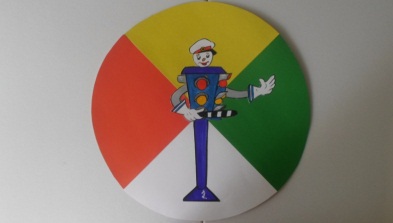 Модернизированный проект Программы «Приключения Светофора»реализуется черезпять инновационных творческих проектов: «Светофор»,»Зебра пришла в детский сад», «Автокресло», «Авдискотека», «Дискоавтобус» в рамках заочного рпутешествия в страну «Правил дорожного движениВ основе  творческих проектов лежит проблема  безопасности движения поставленная перед детьми, для решения которой требуется поисково- исследовательская деятельность. Обязательная составляющая проектов: детская самостоятельность, сотворчество педагогов, ребят, родителей воспитанников и организаций социума. Воспитатель – организатор детской продуктивной деятельности, источник информации, консультант, эксперт. Он – основной руководитель проекта, при этом – партнер и помощник ребенка в его саморазвития.Последовательность  работы над проектом.Ставим проблему, цель              намечаем план движения к цели, который охватывает все виды детской деятельности по правилам  дорожного движения и  планируется во всех сферах деятельности:  игровой, двигательной, продуктивной, изобразительной, музыкально- ритмической и театрализованной обсуждаем план с семьями              вместе со специалистами , родителями рисуем план-схему проведения проекта            собираем информацию, материал             проводим все запланированные мероприятия(занятия, игры, наблюдения,  экскурсии и т.д даем домашнее задание родителям и детям            переходим к самостоятельным творческим работам (поиск материала, информации , поделки, рисунки , альбомы) родителей и детей               организуем презентацию проекта музыкальное развлечение, сюжетно-ролевые игры, викторины с родителями по ПДД с использованием мультимедийной системы, аудиозаписей детских песен, составляем альбом, книгу.Инновационные формы и методы в организации образовательного процесса в ДОО по обучению детей ПДД.В специально организованной деятельности с детьми:Беседы: экспресс-беседа, комплексная беседа, беседа с использованием      иллюстраций конкретной опасной ситуации, нравственные  беседы.Занятия по маршруту, макету, со схемой маршрута.Тренинги  на площадке.Викторины, разучивание стихов, песен, загадок.Поисковые задания.Решение проблемных ситуаций и логических задач.Развлечения, праздники, досуги.Фестиваль-шоу, КВН, театрализация.Целевые прогулки, экскурсии, наблюдения.Конкурс рисунков, аппликации, поделок.Игры – соревнования, эстафеты.Игры: дидактические, настольные, игры-драматизации.Психогимнастика.Игры на преодоление страхов.В совместной деятельности с детьми:Рассматривание иллюстраций;Чтение художественной литературы;Беседы, рассказы из личного опыта, викторины;Встречи с работниками ГАИ, врачей скорой помощи  и др.;Наблюдения, экскурсии по городу;Изготовление макетов, знаков, атрибутов;Конкурсы плакатов, рисунков, поделок;Тренинги, решение проблемных ситуаций;Праздники, развлечения, досуги;Игры с макетом улицы, схемами и планами;Решение логических задач; Аппликация, конструирование. Тренинги на  развитие коммуникабельности.При организации самостоятельной деятельности детей:Дидактические игры;Игры со схемами и моделями;Подвижные игры;Сюжетно-ролевые игры;Настольно-печатные игры;Художественно-творческая деятельность;Рассматривание книг, иллюстраций, тематических альбомов;Театрализованная деятельность;Самостоятельная игровая деятельность  На каждой станции  детей ожидают интересные:Целевые прогулки Во время целевых прогулок создаются условия для активной деятельности: идут по тротуару, переходят проезжую часть с взрослыми по пешеходному переходу на зелёный сигнал светофора, так действия, выполненные детьми, входят в их непосредственный опыт. Целевые прогулки - это не просто специально организованное наблюдение за дорожным движением или смоделированная ситуация, а практическая возможность во время целевой прогулки сформировать правила поведения на улице. Эта образовательная ситуация иногда развивается спонтанно и требует от взрослого умения ориентироваться в окружающей обстановке. «Дорожная игротека. Здесь дети учатся размышлять, рассуждать, преодолевать трудности, использовать на практике свои знания. Цель игр не только закрепление правил дорожного движения, но и обучение ориентировке в пространстве, развитие монологической речи, развитие логического мышления. Моделирование и проигрывание ситуаций ПДД делают понятным смысл запретов и способов  действий безопасного поведения. Проживание ребенком смоделированной ситуации в ходе игры позволяет  ему научиться самостоятельному поиску быстрого и эффективного решения, выхода из сложной ситуации. Познавательные беседы. В познавательных беседах дети закрепление знаний детьми правил дорожного движения, правил безопасного поведения на дорогах, улицах, в транспорте; закрепляются умения детей находить правильное решение в трудной ситуации, воспитывается взаимовыручка и взаимопомощь, активизация и обогащение словаря детей словами: светофор, пешеход, переход, дорога, тротуар, дорожные знаки. При составлении связного рассказа используются мнемотаблицы это схеме, в которой заложена определенная информация, через которые решаются задачи , направленные  на перекодирование информации, т.е. преобразование из абстрактных символов в образные модели.«Школа пешеходных наук». Обучение детей безопасному поведению через познавательно-обучающие занятия с использованием ИКТ, интегрированных занятий, индивидуальную работу в развивающих тетрадях. Процесс интеграции является основой современной детской деятельности, они легко “переключаются” от одной деятельности к другой, при этом запоминая наиболее интересные и понятные моменты. Воспитатель максимально использует  активные методы обучения, ребенок является не пассивным слушателем, а непосредственным участником решения проблемных ситуаций, экспериментов правил дорожного движения.Библиотека «Добрая дорога детства». Обогащение знаний детей через восприятие  художественного слова и литературы, вовлечения детей в несложный анализ содержания, подводя их к осознанию причины нарушения правил и возможности их избежать. Размышления о безопасности ребенка на улице в различных жизненных ситуациях путем погружения в литературное произведение.Комната  Дорожных Наук.  Специальная комната ПДД, в которой проводит занятия воспитатель по познавательному развитию. «Музыкально-театральная гостиная «Весёлые путешественники» Предоставленная ребёнку возможность в самовыражении; проявление творчества и фантазии. Музыкальная культура становится формой и средством саморегуляции ребенком своего поведения, Творческая мастерская  «В гостях у Светофора»«Полочка избыточной информации». Для технологии проектирования необходима избыточная информация, где помещают документы, книги, различные предметы, энциклопедии, доступные для  понимания детей. Ежедневно:-«Минутки безопасности» с элементами ТРИЗ,                                                                - физкультурные минутки,                                                                                                        -бодрящая гимнастика,                                                                                           -пальчиковая гимнастика,                                                                                                    -динамические паузы.Сказкотерапия.Психогимнастика.Песочная терапияРодителей ожидает:Совместная проектная деятельность:                                                                                                 -«Автодискотека»,                                                                                                                                                                         -«Дискоавтобус»                                                                                                                            -«Автокресло»                                                                                                                        -«Зебра пришла в детский сад»                                                                                                 - «Приключения СветофораРолевые, имитационные и деловые игры: - «Что, где,  когда?», -«Знатоки», «Поле чудес»,-«Слабое звено».Родительские  конференции. Ценность этого вида работы в том, что в ней участвуют не только родители, но и общественность.Тренинговые игровые упражнения и задания. Родитель, вовлекаемый в игровой тренинг, начинает общение с ребенком, постигает новые истины.Семейные конкурсы:- «За рулём профессионал»;- конкурс «Блюдо с рецептом на тематику ПДД»;- конкурс сказок о правилах дорожного движения;- конкурс по изготовлению костюмов и костюмов из нетрадиционного материала.Встречи с интересными людьми в педагогической гостиной:-«Мама за рулем», «Мой папа водитель»;-встреча с работником ГИБДД.Вечер вопросов и ответов. Фотовыставки:  - «Образцовые пешеходы»;-«Мы защитим тебя, малыш».Выпуск фотогазеты:-«На дорогах не спеши».       Конкурсы  рисунков:                                                                                             -«Наш друг Светофорчик!»;-«Пристегните ремень!»-«Зелёный огонёк».Оформление полочки избыточной информации: - «Машины на улицах нашего поселка»,- «Наш друг Светофор».Викторины, КВН.Нетрадиционные родительские собрания.Экскурсии:Совместные музыкально-спортивные  праздники: Проведение промо-акций(раздача детьми памяток для родителей)- «Движения вам без опасности»;- «Мы за детское автокресло»;-  «Сохрани ребёнку жизнь!»;Педагогов:Деловые игры, семинары,обучающие тренинги,презентации,методические оперативки,тематические недели, круглые столы, семинар-практикум, деловые игры, выпуск  агитационных листовок и памяток по профилактике ДДТТ,  ярмарка педагогических идей: «Презентация педагогического опыта по ПДД»,конкурсы  агитплакатов, эмблем, листовок, буклетов, памяток, плакатов по пропаганде ПДД,создание журнала «Страна дорожных знаков» (опыт работы педагогов по внедрению инновационных форм).3.2.3. Задачи образовательной деятельности  по ПДД в рамках «Заочного путешествия в страну Правил Дорожного Движения»(В свете Федерального государственного образовательного стандарта дошкольного образования.  (ФГОС))3.2.4. Календарно-тематическое планирование.1-ая станция – «НА СВЕТОФОРЕ КРАСНЫЙ СВЕТ»Исследовательский -творческий проект  «Светофор»СЕНТЯБРЬ.Тематический день – 1 сентября – День Знаний «Дорога неожиданностей».ДЕТИ.Дизайн-проект «Эмблема игры « Приключения Светофора».- Разработка и изготовление  эмблемы в совместной деятельности всех участников проекта к программе  «Приключения Светофора».«Конструкторское Бюро».-Разработка  и изготовление маршрутного листа к программе «Приключения Светофора».- Игра «Неправильная карта» (чтение карты-схемы).Целевые прогулки.- «Знакомство с улицей», «Наша улица», «Безопасная улицаПознавательные беседы.-«Дорожные знаки –лучшие друзья водителей и пешеходов»,«Назначение светофора» , «Почему Светофор называется Светофором»«Дорожная игротека».- «Угадай транспорт»,            -«Правила   пешехода»,             -«Мы пассажиры»,           -«Переход улицы со светофором» .   Комната  Дорожных Наук.- Игровое моделирование на настольном макете «Улица посёлка» с использованием верёвочных  игрушек-забав, пальчикового театра. - «В стране, где живут дорожные знаки».Школа пешеходных наук.-Обучающий видеофильм  «Уроки тётушки Совы». Глава 1.Библиотека «Добрая дорога детства».- Чтение художественной литературы.Музыкально-театральная гостиная «Весёлые путешественники» - Слушание, пение музыкальных произведений о ПДД, импровизация.Творческая мастерская «В гостях у  Светофора».- Конкурс рисунков «Дорога в детский сад».-Конструирование из бумаги  «Светофор»«Полочка избыточной информации»-Энциклопедии, художественная литература, фото,  репродукции,  плакаты по ПДД.- Дорожные знаки.Педагоги.Выпуск  обращения к родителям с призывом участия в игре-путешествии, памятки-листовки с проведением игры.Деловая игра: выпуск агитационных листовок и памяток по ПДДОформление общего уголка «Пусть горит зелёный свет».«Неделя безопасности»  в рамках Всероссийской акции «Внимание дети!»Методическая оперативка «Счастливая дорога от детского сада до домашнего очага». Родители.Участие в дизайн-проекте  «Эмблема к игре  «Приключения Светофора»Творческая мастерская.-«Оформление центров безопасности в группах».-Нетрадиционные собрания с показом видеосюжетов «Безопасность на дороге»Клуб для родителей «Островок безопасности».-лекторий для родителей «Вместе научим ребёнка безопасно жить в этом мире!»-участие в подготовке и проведении детского праздника «Посвящение в пешеходы»ОКТЯБРЬ.Тематическая неделя - 4 неделя октября«Международный день мультфильмов».Дети.Целевые прогулки.-  «Пешеходы»- «Пешеходы и водители».Познавательные беседы.- Беседа о правильном поведении на дороге девочки Маши (с просмотром видеофильма).-«Красный, желтый , зеленый» с использованием мнемотаблицы.«Дорожная игротека».-  Обучающая игра: «Дорожные приключения»-  Комплексная игра «Найди путь к детскому саду»          -«Веселые автомобили».           -Дидактическая игра «Собери Светофор».- Сюжетно-ролевая игра по мотивам мультфильма «Волк и семеро козлят» на новый лад.Комната  Дорожных Наук.-Игра-импровизация «Маленькие пешеходы», «Приключения Незнайки в стране Дорожных Наук», «На лесном перекрестке».Школа пешеходных наук.- Видеофильм «Уроки тётушки Совы».ч.2-Презентация «Мой помощник Светофор»Библиотека «Добрая дорога детства».- Чтение художественной литературы.- Составление описательного рассказа «Что я видел на улице, когда я шёл в детский сад».- Конкурс на лучшее исполнение стихотворения по ПДД «Мы с дорогою на Вы».Музыкально-театральная гостиная «Весёлые путешественники».- Музыкальные танцы под музыку из мультфильмов по ПДД.- Физкультурная сказка «Мишка-Топтыжка в большом городе».-Мультивикторина « В гостях у тётушки СовыТворческая мастерская «В гостях у  Светофора».-Изготовление «Ноутбука» для игры «ГИБДД»Встречи с интересными людьми .-Мой папа – водитель».«Полочка избыточной информации».-Материал по истории ПДД, истории светофора. Художественная литература о Светофоре.Песочная терапия.-«Весёлые автомобили»Педагоги.Совместная деятельность по созданию макета микрорайона детского сада с улицами, дорогами и дорожной информацией.Памятка родителям «Составление безопасного маршрута дошкольников»Мастер-класс «Осеннее путешествие по посёлку»Семинар-практикум «Первые шаги на пути к безопасности на дороге» Родители.Клуб для родителей «Островок безопасности»:- Составление маршрута «Безопасный путь в детский сад».-Круглый стол «Безопасность детей - забота взрослых» с показом презентации «Дорожная Азбука».Познавательно-игровой конкурс. «Ребёнок и ПДД».Фото-вернисаж «Светофорик- наш друг»НОЯБРЬ.Тематическая неделя - 3 неделя ноября.«Добро пожаловать в страну дорожных правил».Дети.Целевые прогулки.- к светофору Познавательные беседы.-«Что такое светофор». (с применением анимационного фильма)-«Красный , желтый ,зеленый»(с использованием мнемотаблицы)«Дорожная  игротека».- Театрализация «По безопасной дороженьке в сказочную страну».«Комната  Дорожных Наук».- Игровое моделирование «Пешеходы и транспорт» с использованием кукол-марионеток в мобильном городке «Юный Пешеход».Школа пешеходных наук-«Уроки тётушки Совы», «Светофорик приглашает».Библиотека «Добрая дорога детства»- Чтение художественной литературы. -Литературный калейдоскоп  «Красный , желтый , зеленый»Музыкально-театральная гостиная «Весёлые путешественники»- Развлечения «Путешествие в страну дорожных знаков»,  - «Как колобок в город попал, да чуть не пропал».-Кукольный спектакль «Уважайте светофор».Творческая мастерская «В гостях у Светофора».- Выставка детских рисунков «Мудрые советы тётушки Совы».Детский праздник «Посвящение в пешеходы» с вручением детям медалей, с привлечением инспектора ГАИ.Сказкатерапия .«Светофорик».Педагоги.Конкурс пособий и оборудования по ПДД.Создание буклета «Дорожная Азбука».Систематизация электронных ресурсов по ПДД в соответствии с программой.Тренинговая  адаптивная игра с сюжетно-ролевым действием «Случай на дороге».Родители.Вернисаж  «Мы с дорогою на Вы». Совместное мероприятие «Знатоки» (подведением итогов игры-путешествие на первой станции).Конкурс на «Лучший макет «Светофора»  Изготовлен из разного материала. Итог работы разработан совместно с комиссией « «За безопасность движения» дошкольных  образовательных организаций»Презентация исследовательского-творческого проекта «Светофор»:Детские проспекты по видам техники (транспорт)«Поющий светофор – дорожный дирижер» совместное   мероприятие педагогов, детей и родителей ,ГИБДД. Фото-вернисаж «Светофорик- наш друг2-ая станция – « ЗАЖЁГСЯ ЖЁЛТЫЙ »Информационно-практико-ориентированный проект«Мое безопасное кресло»ДЕКАБРЬДети.Целевые прогулки.-  Экскурсия в школу - знакомство с ЮИД. Познавательные беседы.- « Мой путь в школу».- Беседа с включением игровых технологий «Интервью со Светофором».- Составление повествовательных рассказов «Мой путь в детский сад».-«Детское кресло спасает жизнь»«Конструкторское Бюро».-Составление маршрутного листа  (дом- детский сад- школа).«Дорожная  игротека».- (Работа на  интерактивной доске ) «Найди безопасный путь» с созданием проблемных ситуаций.- Игра-алгоритм «Картинки-ситуации», «Дорога домой»- Игровое моделирование на настольном макете «Детский сад-школа».«Юный архитектор».     -Конструкторские игры из строительного материала  « Школа».     -Изготовление «Автобуса» для использования в игре «Дорожное движение»«Комната Дорожных Наук».- «Путешествие по городу Дорожных знаков» (интеграция все видов  деятельности).Школа пешеходных наук.- Обучающий видеофильм «Автокресло»-«Соблюдай правила дорожного движения».Библиотека «Добрая дорога детства».- Чтение художественной литературы.- Игра-путешествие по страницам детских книжек.Музыкально-театральная гостиная «Весёлые путешественники»- коллективная сказка «Как Зайчонок учил правила  дорожного движения».Творческая мастерская «В гостях у  Светофора».-Конкурс детского рисунка «Что мне запомнилось о встрече с ЮИД».- Конкурс рисунков «Моё безопасное кресло».«Полочка избыточной информации.- Выставка игрушек «легковые машины», художественной литературы, -макет автокресла,- альбом «Машины, которые помогают людям».Песочная терапия « Безопасный путь в  детский сад».ПедагогиТренинг «Дорожный калейдоскоп».Методическая оперативка- «По безопасным дорогам в будущее».- «Мы за автокресло»РодителиДень открытых дверей.- «Светофория встречает гостей»   - Мастер-класс «Автокресло»Клуб для родителей «Островок безопасности».- Составление схемы «Мой путь в школу» и  изготовление макета «Школы».ЯНВАРЬ .Тематическая неделя«Отправляясь в дорогу, пристегните детство» (3 неделя) Дети.Познавательные беседы.- «Логотипы машин», «Здравствуй, Светофория».-«Автокресло-детям» (с использованием мнемотаблиц)«Дорожная игротека».- Комплексная игра «Разгадай загадку, покажи отгадку».- Сюжетно-ролевая игра «Машины бывают разные».«Комната Дорожных Наук».- «Приключение Буратино в страну светофорных наук» (интеграция все видов  деятельности).Школа пешеходных наук.- Познавательный видеофильм«Транспорт».Библиотека «Добрая дорога детства».- Чтение художественной литературы, рассматривание иллюстраций по теме «Транспорт».Музыкально-театральная гостиная «Весёлые путешественники»-Кукольный спектакль «Сказка про Буратино, который не знал , для чего нужно автокресло»Творческая мастерская «В гостях у Светофора».- конструирование методом оригами «Создание автомобиля».Встречи с интересными людьми. С работником ГИБДД. Тема «Автокресло»- Песочная терапия по теме «Составим перекресток»Акции.-«Письмо водителю», «Мы за детское автокресло»ПедагогиДеловая игра «Педагогический пробег».Создание буклета «Детское безопасное кресло в вашем автомобиле» Родители Конкурс СМИ «Юных поэтов, сказочников и художников по ПДД». Конкурс детского творчества «Папа купил автомобиль».Обсуждение видеозаписи «Безопасность детей в наших руках».Клуб для родителей «Островок безопасности».Семинар-практикум с показом видеофильма «Виды кресел»ФЕВРАЛЬ.Дети.Целевые прогулки и познавательные беседы.       -  «Наблюдение за  грузовым транспортом и работой водителя»Познавательные беседы с рассматривание и обсуждение предметных и сюжетных картинок, «Транспорт»; «На улицах города»;«Машины со спец. Сигналами»«Дорожная игротека».- Сложи транспорт» (пазлы, лего).-«ГИБДД»- Психологические:«Запомни и назови»;«Найди и назови предмет в затемненной комнате»;«Комната Дорожных Наук».- Сюжетно-ролевая игра «Водители и пешеходы».Школа пешеходных наук.- Обучающий видеофильм «По дороге со Смешариками».-Детские электронные книги(Девайсы)«Азбука города»Библиотека «Добрая дорога детства».- Чтение художественной литературы.-Презентация детских книг с детскими рассказами «Папа, мама, я- безопасная семья»»Музыкально-театральная гостиная «Весёлые путешественники».- Импровизация с детьми на детских музыкальных инструментах «Звуки дороги». - Развлечение «Как кот знакомился с правилами дорожного движения», «Азбука дорожного движения»,  «Уроки дорожной грамоты».Творческая мастерская «В гостях у Светофора».- изготовление пазлов «Автобус».-изготовление спецсигнал для сюжетно-ролевых игр.«Полочка избыточной информации». Спецсигналы (мигалки машин для машин специального назначения)- Экспозиция детских книг, изготовленных по теме «Безопасное кресло»- Сказкотерапия. «Незнайка в автомобиле».Педагоги.Тренинговая адаптивная игра с сюжетно-ролевым действием«Случай на дороге».Круглый стол.  Информационно-практико-ориентированный проект «Мое безопасное креслоРодители.Клуб для родителей «Островок Безопасности».- Решение проблемных ситуаций «Хорошо, плохо»по технологии ТРИЗАкция «Мамам на заметку пристегни ребенка крепко» с вручением детьми родителям памяток.Беседа за круглым столом «Соблюдать привила необходимо и в автомобиле»Итог проекта разработан совместно с комиссией « «За безопасность движения» дошкольных  образовательных организаций».Презентация информационно-практико-ориентированного проекта «Мое безопасное кресло.-Фотоальбом  «Мы за детское автокресло»-Дизайн-проект «Книга ПДД» (изготовление коллажей из фотографий, рисунков детей, вырезок по данной проблеме)-Памятка родителям  «Мама, папа, сохраните жизнь своему ребенку»Акция «Пристегните ремень» ( 3-ая станция – «СВЕТ ЗЕЛЁНЫЙ»Ролево-игровой проект  «Зебра пришла в гости в детский сад.»На протяжении всего проекта Зебра постоянный гость на всех мероприятиях у детей.МАРТ.                Тематическая неделя «Дорожная грамота - грамота безопасности жизни».  (4 неделя)Дети.Целевые прогулки.- на перекрёсток  «Ай-да, зебра» ,«К пешеходному переходу». Познавательные беседы.-Информационно указательные знаки.-Фликер – надежный защитник пешеходов.«Дорожная  игротека».- Тир «Светофор».- Познавательно- игровая тропа «Автогородок – всё наоборот».Комната  Дорожных Наук- Игровая программа «Весёлый перекрёсток».- «Моделируем дорожные знаки», «Путешествуем по посёлку»Школа пешеходных наук- «Малышкин Светофор»,- Интерактивная викторина по ПДД «Безопасный переход».Библиотека «Добрая дорога детства»-  Чтение художественной литературы.-Конкурс стихов про Зебру- Ситуативные беседы  «Опасные моменты  на дороге», - Решение логических задач «Что можно, а что нельзя».Музыкально-театральная гостиная «Весёлые путешественники»- Физкультурная сказка «Наш друг  Зебренок».-Выступление агитбригады МБДОУ«Зебра идёт в школуТворческая мастерская «В гостях у Светофора»- изготовление «Зебрят» из нетрадиционного материала.  -Конкурс рисунков «Зебра в гостях у детей» «Полочка избыточной информации»-Энциклопедии, книги, макеты переходов.Сказкотерапия.  «В гостях уЗебры».Познавательно –игровая тропа- «Автогородок–всё  наоборот».Педагоги-Педагогическая игра: «Повышение уровня знания педагогами дорожной грамоты. (Педагогический пробег)Составление памяток-листовок  для родителей- «Что должны и чего не должны делать сами родители при движении», -«Вместе научим ребёнка безопасно жить в этом мире»-Дорога не терпит шалости- наказывает без жалости».Конкурс  - соревнование на знание правил ПДД с использованием подвижных игр на воздухе.РодителиКВН «Знатоки правил дорожного движения».Устный журнал с презентацией «Актуальные  вопросы содержания деятельности родителей по профилактике ДДТТПапа, поиграй! Мама, почитай».Семейные мини-спектакли, АПРЕЛЬ.Дети.Целевые прогулки.  -Прогулка к остановке пассажирского транспорта;  -Правила для пешеходов- Сравнение автобуса и машины,  наблюдение за работой  водителя.Познавательные беседы.    -«Всем ребятам надо знать, как по улице шагать»   с использованием презентации.-  Знакомство с запрещающими знаками.«Дорожная игротека»- «Наш друг постовой»,   - «Виды перекрёстков».«Комната  Дорожных Наук».- Постановочные  сюжетно-ролевые игры: «Незнайка в стране дорожных знаков», «Едем в автобусе».- Игра-путешествие  «Большая прогулка на автобусе».Школа пешеходных наук. -«Как дети научили Бабу Ягу правилам дорожного движения».            -«Домик у дороги» работа с девайсамиБиблиотека «Добрая дорога детства».- Чтение художественной литературы.- Интеллектуальная игра «Что? Где? Когда?».Музыкально-театральная гостиная «Весёлые путешественники».-Развлечение «Запрещается, разрешается!-Инсценированиестихотворений про Зебру.Творческая мастерская «В гостях у Светофора»«Строительство дорожек для пешеходов и машин»Песочная терапия «Запрещающие знаки».ПедагогиВикторина « в гостя у Зебры»«Проблемный семинар с использованием ситуативных и игровых заданий, дискуссионных вопросов»Конкурс  информационных бюллетеней , буклетов по проекту.Брейн-ринг «Путешествие в историю правил дорожного движения»РодителиСоздание творческого альбома «Это-папа, это - я, это - улица моя».Конкурс «Дорожные частушки».Мастер-класс «Безопасность Вашего ребёнка в личном транспорте».Акция « Водитель, сохрани мне жизнь!»Совместная деятельность.Развлечение «Авторинг»МАЙ.Тематическая неделя«По безопасной дороженьке в сказочную страну»  (4 неделя )Дети.Экскурсия на перекрёсток «Три чудесных света»Познавательные беседы на тему прочитанного или просмотренного произведения «Полицейский – регулировщик».Школа пешеходных наук.-Учебный фильм «Пешеходный переход», «Советы Светофорчика».«Дорожная игротека».-«Путешественник».     -«Как Буратино ходить учился»;Библиотека «Добрая дорога детства»:-чтение художественной литературы  Музыкально-театральная гостиная «Весёлые путешественники»- Развлечение «Зелёный огонёк» -«Колобок в стране Мультипликации».-«Как дети учили Бабу Ягу правилам дорожного движения»(театр);-«Законы улиц и дорог» (спорт);«Комната Дорожных Наук.-Игровая сюжетная программа «Уважая правила движения, к Гене мы идём на день рождения!»Творческая мастерская«В гостях у Светофора»- Конкурс поделок «Пешеходный переход».Автогородок . Игра-занятие «Вы, ребёнок, автомобиль».Сказкотерапия «Колобок заблудился».ПедагогиТворческая мастерская «Дорожный виртуоз».Акция «Зебрята».Круглый стол «Дорога и мы».Родители:Спортивный праздник «С мамой правила все соблюдаем, ПДД не нарушаем!»Семейный мастер - класс «Пристегни, своего ребёнка!»Буклет «Вместе за безопасность на дорогах!»Электронные презентации-«Как правила дорожного движения помогают пешеходам».Итог проекта разработан совместно с комиссией « «За безопасность движения» дошкольных  образовательных организаций».Презентация ролево-игрового проекта «Зебра пришла в гости в детский сад».Ярмарка инновационных идей «Дорога и дети» составление сценарий детских развлечений:-«На лесном перекрестке».-«Приключения Торопыжки». -«К нам гости едут».Театрализованное представление «Невероятные приключения Зебры в поисках дорожной азбуки». Агитбригада ДОО.Театр нетрадиционной моды.  «В гостях у Зебры–».   (приложение фото)Акция «Внимание-Зебра».Освещение работы по проекту в СМИ, телевидении.4-ая станция – « КРАСНЫЙ, ЖЁЛТЫЙ, ЗЕЛЁНЫЙ Творческий, музыкально-дорожный проект «Автодискотека»».ИЮНЬ.Дети.       Тематический день. «День защиты детей». Дискотека на открытом воздухе «Танцы на природе».Музыкально-ритмическая композиция «Красный , желтый, зеленый» спортивное мероприятие  с мячами, ленточками, обручами.Конкурс рисунков на асфальте «Красный, желтый, зеленый»Целевая прогулка.         -«Дисциплинированные пешеходы»;Викторина.          -«Веселый автомобиль»Музыкально-театральная гостиная  «Весёлые путешественники.Музыкальные  сюжетные  игры:-«Мы едем на автобусе»;- «Угадай по звуку»;«Мастер-класс  автора программы «Автодискотека» Татьяны Соловьяниной с детьми и педагогами «Танцуем, шутим и поём, ПДД мы узнаём».-Развлечение «Приключение бабки Канавки и деда Кювета»,-«Волк и семеро козлят».-Аудиозапись детских песен о ПДД.Библиотека «Добрая дорога детства».           -конкурс юных поэтов, сказочников по ПДД.Школа пешеходных наук.-«Весёлые вопросы по ПДД», -«ПДД-наши верные друзья на улице и дорогах».«Дорожная игротека».      -игра-викторина «Вопросы инспектора Мигалочкина».      - Куклы едут на машине в гости»;       - «Из чего состоят машины»;«Комната Дорожных Наук».    -Итоговая тематическая  игра «День безопасности».      -Видеосалон «Крутые повороты»Автогородок .-Игра-занятие «Вы, ребёнок, автомобиль».Творческая мастерская«В гостях у Светофора».-Вернисаж рисунков «Правила дорожного движения»Педагоги.Выставка-презентация «методическая копилка по ПДДОформление фотоальбомов, стендов, планшетов.Презентация инновационной  деятельности ДОУ по ПДД в книге «Страна Детсадия».Освещение работы по проекту в СМИ.Родители.Конкурс «Загадки в кругу семьи по дорожным знакам»Викторина «Безопасность в Ваших руках».«Круглый стол» родители, педагоги, ГИБДД, школа, библиотека, ДК-подведение итогов  по безопасности движения.ИЮЛЬ.Тематическая неделя – (1 неделя июля )«С Днём Рождения ГИБДД».Дети.Целевая прогулка.           - с сотрудником ГИБДД.Беседао празднике ГИБДД, о профессии, о атрибутах.Встречи с интересными людьми: День открытых дверей в ОГИБДД ОВД. Музыкально-театральнаягостиная «Весёлые путешественники.-Игра-драматизация «Знаки на дорогах».-Развлечение «Поздравляем ГИБДД»-Путешествие по городу дорожных знаков» с прослушивание  песен..Школа пешеходных наук.-«С праздником ГИБДД! »Библиотека «Добрая дорога детства».-изготовление книжек-самоделок «Защитники порядка и людей», «Дорожная сказка».«Дорожной игротеки».-«Светофор», «Угадай, какой знак», «Старик Хотабыч».Музыкально-театральная гостиная «Весёлые путешественники». Конкурс песен о ПДД «Вместе весело шагать по переходам», Отгадывание и составление загадок.-Спортивная эстафета посвященная празднику.-Аудиозапись детских песен.Творческая мастерская«В гостях у Светофора».-Изготовление поздравительных открыток работникам ГИБДД.«Полочка избыточной информации»- выставка посвящённая « Дню ГИБДД».Педагоги. Литературный вечер «Я и дорога»      Накопительная шкатулка - обмен опытом работы по ПДД.Родители.Конкурс новых игр «Весело играем о ПДД не забываем».Создание атрибутов сотрудников ГИБДД для сюжетно-ролевых игр.АВГУСТ.Дети.Музыкально-театральная гостиная «Весёлые путешественники».-Праздник «Красный, жёлтый, зелёный!»(с участием родителей и работников ГИБДД, вручение дипломов и грамот  « За знание правил дорожного движения).Школа пешеходных наук.-Компьютерная презентация «Красный, жёлтый, зелёный!»Библиотека «Добрая дорога детства».- Игра «Что? Где? Когда?»«Дорожная игротека».-Игра «Умники и умницы», «Весёлые автомобили».-Развлечение-эстафета «Страна Светофория».Сюжетно-ролевые игры на темы по ПДД.Педагоги.Викторина по ПДД с использованием мультимедийной системы.Стенд «Мы защитим тебя, малыш».Родители.Совместная досуго-развлекательная игра «Движение Вам без опасности».Выставка поделок «Правила дорожного движения – наши верные друзья». Итог проекта разработан совместно с комиссией « «За безопасность движения» дошкольных  образовательных организаций».Презентация творческого, музыкально-дорожного проекта «Автодискотека»».Дискоавтобус.Интерактивное мероприятие  по ПДД - викторина, урок танцев, мастер-класс для педагогов и все это на свежем воздухе, на оборудованной площадке детского сада. Автодискотека «Лучше нет на свете нашей автодискотеки», которая соединила в себе звуковые и игровые образы, ритм , движения и мелодии. Совместное мероприятие детей, родителей ,школы и общественности.Фото-вернисаж «ППД- наши друзья»3.3.Информационно-технологический  модуль.переход на качественно новый уровень в подходах к использованию компьютерной техники и информационных технологий в    совершенствование  у педагогов информационной культуры адекватной современному уровню развития информационных технологий;     создание информационного пространства ДОУ с внедрением компьютерных технологий в информационно-управленческую деятельностьИспользование ИКТ в работе с детьми.  Соединение информационных компьютерных  технологий и инновационных педагогических методик, повышает эффективность и качество образовательных деятельности. По сравнению с традиционными формами обучения дошкольников, компьютер обладает рядом преимуществ: Огромный интерес у детей вызывает предъявленная информация на экране компьютера в игровой форме; Несет в себе огромный тип информации, понятный дошкольникам;Движение, звук, мультипликация надолго привлекает внимание;Познавательная активность у детей, является стимулом поощрения ребенка при их правильном решении;Предоставляет возможность индивидуализации обучения; Ребенок сам реагирует темп и количество решаемых игровых обучающих задач;Работая за компьютером, дошкольник приобретает уверенность в себе, в том, что он много может.Использование ИКТ в методической работе:Разработка, систематизация и сбор методических разработок и документации (перспективные планы, конспекты, игры, музыкальная подборка и т.д.)Диагностика творческого развития детей (диаграммы, графики, таблицы)Интернет-ресурсы (электронная почта, поисковые системы, электронные конференции)Обмен опытом, дидактическими материалами и пособиями.Формы работы с родителями:Создание странички с фото мероприятий  на сайте учреждения;Интернет-ресурсы (размещение на сайте учреждения и на педагогических сайтах своих конспектов, консультаций, опыта работы, ведение своего блога)Демонстрация презентаций организации работы с детьми;Организация итоговых выставок с использованием слайд-шоу детских работ.3.4.Социально-коммуникативный  модуль.Социальные партнеры ДОО Азовского района:  ГИБДД, ИПК и ПРО, ЮИД,  школа, ЦДТ, ДК, библиотека, СМИ.Успешной работе по обучению детей безопасному поведению на дороге способствует взаимодействие с учреждениями социума и общественностью - инспекцией ГИБДД, ЦДТ, детской библиотекой, театрами для детей , образовательными учреждениями - СОШ, школой искусств, которые организуют различные методические мероприятия по профилактике дорожно-транспортного травматизма.
По всем возникающим вопросам педагогов консультируют работники инспекции ГИБДД - так повышается уровень образования самих воспитателей; информация, преподносимая детям, является достоверной.На базе ДОО проводятся совместные мероприятия: встречи с отрядами ЮИД, инспекторами ГИБДД, просмотр спектаклей на тему ПДД, совместные конкурсы с ЦДТ по ПДД, КВН по правилам безопасности на базе детской библиотеки и другие интересные мероприятия.Распространяется информация об опыте ДОО Азовского района в печати, телевидении, на сайтах в Интернете для использования его другими образовательными учреждениями. ДОО участвуют в региональных конкурсах СМИ по ПДД.	Преимущества данного проекта  программы по сравнению с аналогом.                                                                                                             Новизна состоит в том, что образовательное пространство ДОО и модернизация образовательной системы обеспечит реализацию Программы, разработанную на современных инновационных подходах и нововведениях. Система деятельности ДОО по овладению детьми базовыми правилами поведения на дороге, представленная в Программе, отражает творческие подходы к решению данной проблемы, представляет целенаправленную, спланированную работу всего коллектива ДОО.Актуальность и перспективность -есть перспектива развития и применения его на практике.Высокая результативность  детей:Дети демонстрируют высокие показатели,  так как  наши педагоги ответственно относятся к формированию навыков безопасного поведения. Привитый у детей интерес и желание заниматься  - важный результат работы педагогов ДОУ. Воспитанники имеют представления обезопасности жизнедеятельности, об основных правилах дорожного движения.  У детей  воспитана привычка  и  сформировано поведение осторожных и умелых пешеходов. Благодаря разработанной системе работы с родителями и специалистами в  работе по предупреждению детского дорожно-транспортного травматизма и использованию инновационных программ  повысился уровень развития детей .Диагностика модернизированного проекта Программы «Приключения Светофора»по всем возрастным группам.Младшая группа.Соблюдает элементарные правила дорожного движения.  Различает и называет вид транспорта: грузовой, легковой.Понимает и объясняет значения сигналов светофора. Узнает и называет некоторые профессии: шофёр, полицейский.Средняя группа то же, что и в младшей группе, но  добавляются новые сведения.    Различает и называет специальные виды транспорта: скорая помощь, полиция, пожарная. Объясняет их назначение. Узнает и называет некоторые дорожные знаки: «Пешеходный переход», «Светофор», «Остановка».Старшая группа то же, что и в средней группе, но  добавляются новые сведения.    Различает и называет специальные транспортные средства; общественные виды транспорта: автобус, троллейбус, трамвай, такси.Узнает и называет  дорожные знаки: например, «Пешеходный переход», «Подземный пешеходный переход», «Внимание, дети» и др.Объясняет их назначение.Подготовительная к школе группа то же, что и в старшей группе, но  добавляются новые сведения.   Различает и называет специальные транспортные средства; все виды транспорта :наземный, воздушный, подземный, водный. Объясняет их назначение.Понимает и объясняет значения сигналов светофора для водителей и пешеходов.Узнает и называет  дорожные знаки: предписывающие, запрещающие, знаки сервиса. Объясняет их назначение.Программа «Приключения Светофора» разработана  на основе анализа следующей литературы: Г.Д.Беляева, Е.А. Мартынова. Правила дорожного движения для детей 3-7 лет: занятия, целевые прогулки, утренники, экскурсии. Волгоград: Учитель-2012г.Л.Б.Баряева, В.Л. Жевнеров ,Е.В.Загребаева. Азбука дорожного движения (методические рекомендации). Москва: Дрофа-2008г.Программа работы дошкольных образовательных учреждений по предупреждению детского дорожного транспортного травматизма «Приключения светофора».  Москва. 2009г.Беседы о правилах дорожного движения с детьми 5-8 лет. СПб. 2011г.О.А.Скоролупова. Занятия с детьми старшего дошкольного возраста по теме Правила и Безопасность дорожного движения. Скрипторий. 2008г..Белая К. Ю. Инновационная деятельность в ДОУ: Методическое пособие. - М., 2004.Деркунская В. А. Сотрудничество детского сада и семьи в воспитании культуры здоровья дошкольников // Дошкольная педагогика. 2006. N5Козловская Е. Дорожно-транспортные происшествия с участием детей дошкольного возраста. Причины и условия, способствующие их возникновению // Дошкольное воспитание. 2011. №10.Майер А. А., Проекты во взаимодействии ДОУ и семьи. // Управление Дошкольным образовательным учреждением. 2008. N31.Основной разработчик проекта ПрограммыМБДОУ №59 «Лакомка».2.Юридический адресС.Кулешовка, ул Пролетарская -233.Разработчик Программы- старший воспитатель МБДОУ №59  Елютина В.М4.Название программыПрограмма  «Приключения Светофора».5.Особенности моделиПрограммыМодель, основанная на  интегративной  взаимосвязи управленческих, кадровых, материально-технических, информационных условий, обеспечивает     эффективное обновление образовательного процесса по обучению ПДД , который основан на интеграции содержательно - деятельностных линий: интеграции проектных, программно-целевых,  игровых, здоровьесберегающих, информационно-коммуникационных, личностно-ориентированных технологий взаимодействия.                                                     6.Цели и задачи ПрограммыЦель.-Сокращение числа  детского дорожно-транспортного травматизма.-Внедрение инновационных форм и методов работы с педагогами, воспитанниками и родителями.-Создание творческих проектов по обучению дошкольников ПДД.Задачи.-Оптимизировать и модернизировать структуру управления образовательным процессом, усилить интеграцию в рамках образовательного пространства в ДОО и социальных партнеров.-Повысить активность педагогических коллективов, родителей и детей в обеспечении безопасности дорожного движения.-Усилить роль комиссии «За  безопасность движения.-Обновить содержание образования, используя новые образовательные и информационно-компьютерные технологии, обеспечивающие целостное развитие личности.-Повысить профессиональную компетентность педагогов в области обучения дошкольников правилам дорожного движения.-Создать  творческие проекты по обучению дошкольников ПДД.-Развивать формы сотрудничества и взаимодействия педагогических       коллективов дошкольных учреждений с родителями, подразделениями ГИБДД, общественными организациями движения.-Поднять на высокий уровень работу по пропаганде правил дорожного    движения и безопасного образа жизни.-Модернизировать пространственную предметно-развивающую среду  ДОО в соответствии с ФГОС.7.Нормативно-правовое обеспечение для разработки программыПрограмма «Приключения Светофора» отвечает актуальным запросам времени. Составлена в соответствии с требованиями ФГОС ДО, Федеральным законом «Об образовании в Российской Федерации" и нормативными документами, регламентирующими деятельность по профилактике, предупреждению детского дорожно-транспортного травматизма Международные акты:Конвенция о правах ребёнка.Резолюция  Генеральной Ассамблеи ООН  «Десятилетие действий по обеспечению безопасности дорожного движения 2011 - 2020гг» от 11 мая 2011 года.Федеральные акты:Федеральный закон Российской Федерации от 29 декабря 2012 г. N 273-ФЗ "Об образовании в Российской Федерации".Приказ Министерства образования и науки Российской Федерации (Минобрнауки России) от 17 октября 2013 г. N 1155 г. Москва "Об утверждении федерального государственного образовательного стандарта дошкольного образования".Концепция федеральной целевой программы "Повышение безопасности дорожного движения в 2013 - 2020 годах" от 27 октября 2012 г. № 1995-р.Федеральный закон о безопасности дорожного движения. Принят Государственной Думой Письмо Минобрнауки № ИК 174/06 и ДОБДД от 16.03.2009г. №13/8-50. «О взаимодействии по вопросам профилактики детского дорожно-транспортного травматизма» 15 ноября 1995 года.Областной закон от 16.08.2000 № 97-ЗС «О безопасности дорожного движения на территории Ростовской области».Областной закон Ростовской области от 8 ноября 2011 г. N 706-ЗС "О внесении изменений в Областной закон "О безопасности дорожного движения на территории Ростовской области".Правила дорожного движения с последними изменениями и дополнениями  Постановление Правительства РФ от 03.10.2013 N 864 "О федеральной целевой программе "Повышение безопасности дорожного движения в 2013 - 2020 годах.Постановление Главного государственного санитарного врача Российской Федерации от 15 мая 2013 г. N 26 г. Москва."Об утверждении СанПиН 2.4.1.3049-13 "Санитарно эпидемиологические требования к устройству, содержанию и организации режима работы дошкольных образовательных организаций.Региональные акты:Комплексный план мероприятий по предупреждению ДДТТ на территории Ростовской области (на текущий год).Совместные приказы ГУВД по Ростовской области и Министерства общего и профессионального образования Ростовской области.Положение о проведении областных предупредительно-профилактических мероприятий согласно плану.Положение о проведении областных смотров-конкурсов, акций среди участников дорожного движения.Муниципальные акты:Комплексный план мероприятий по предупреждению ДДТТ на территории  Азовского района (на текущий год).Приказы РОО.Положение о проведении территориальных предупредительно-профилактических мероприятий согласно плану.Локальные акты:Приказы ОУ по основной деятельности:- о создании комиссии «За безопасность дорожного движения»;- об участии во Всероссийской акции «Внимание дети!» (20августа-15сентября; 15мая-10июня) и проведении недели безопасности (начало и конец учебного года);- о проведении тематических декадников с утверждёнными планами;- на выходы и выезды детей	8.Программно-методическое обеспечение-Региональная Программа  «Приключения Светофора».- Методические рекомендации по ознакомлению детей дошкольного возраста с правилами дорожного движения «Азбука дорожного движения» А.Б.Баряевой, В.Л.Жевнерова, Е.В.Загребаевой.-Плакаты, рабочие тетради для детей.-Методическая и детская художественная литература для тематических выставок  книг «Изучайте правила дорожного движения» для обзора новинок литературы с детьми и родителями.9.Основные направления деятельности  ДОО Азовского района в рамках «Десятилетия действий по обеспечению безопасного дорожного движения 2011-2020гг-Реализация инновационной программы «Приключения Светофора».           -Модернизация и интеграция структуры управления инновационным образовательным процессом.  -Обновление содержания образования, с использованием инновационных образовательных  и информационно-компьютерных технологий.                                                                                                                    -Создание научно-методической поддержки, методических рекомендаций к программе.                                                                          -Развитие позитивной динамики показателей профессионализма и компетентности педагогических кадров на основе формирования профессиональной мотивации                                                                          10.Преимущества данного проекта  программы по сравнению с аналогом-Новизна состоит в том, что образовательное пространство ДОО и модернизация образовательной системы обеспечит реализацию Программы, разработанную на современных инновационных подходах и нововведениях. -Система деятельности ДОО по овладению детьми базовыми правилами поведения на дороге, представленная в Программе, отражает творческие подходы к решению данной проблемы, представляет целенаправленную, спланированную работу всего коллектива ДОО .                                                                                                                            -Актуальность и перспективность - есть перспектива развития и применения его на практике.-Высокая результативность  детей.11.Планируемые результаты реализации Программы и показатели эффективностиСозданная программа позволит:Раскрыть важность обучения дошкольников правилам дорожного движения и безопасного поведения на улицах.Показать направления и этапы работы по реализации намеченных планов и с использованием инновационных технологий.Доказать на основании результатов диагностики детей и анкетирования родителей высокую эффективность используемых материалов Программы для обучения дошкольников правилам дорожного движения и безопасного поведения на улицах.-Обеспечить рост педагогического мастерства и развития  творческого потенциала каждого педагога.-Осуществить на высоком уровне педагогический процесс с учётом потребности воспитанников и запросов родительской общественности.-Модернизировать образовательную среду ДОУ со спектром возможностей для различных видов деятельности детей.-Создать интерактивную образовательную среду.-Совершенствовать проектировочную, инновационную и исследовательскую деятельность.-Внедрить инновации на уровне качественной трансляции педагогического опыта, обобщить опыт  педагогов, создать  авторские проекты, публикации в СМИ..12..Механизм включения Программы в единое информационноеобразовательное пространство Распространение  инновационной программы позволит:-использовать накопленный в ДОО инновационный потенциал для дальнейшего  инновационного развития системы  образования  Азовского района.-создать систему общения педагогов ДОО и свободный обмен педагогическими находками и инновационными ресурсами в процессе диссеминации инновационного опыта.Грузовик (крупный, деревянный или пластмассовый)Тележка-ящик (крупная)Автомобили с открытым верхом, крупные Автомобили с открытым верхом, средних размеров Пожарная машина, средних размеровМашина "скорой помощи", средних размеровДополнительные атрибуты: дома, деревья, кустарники и дрОбъемные модули (набивные и надувные: кубы, валики, параллепипеды)Крупный строительный наборЯщик с мелкими предметами-заместителямиСкамеечка на колесах со съемным рулемСкамеечка на колесах со съемным рулемРуль на подставке, полосатый жезл, светофорРуль на подставке, полосатый жезл, светофорКукольный дом (для кукол среднего размера)Бензозаправочная станция -гараж (для мелких автомобилей)Ландшафтный макетСветофорТематические строительные наборы:Городзнаки «Остановка», «Пешеходный переходОбъемные модули, крупные, разных формКрупный строительный наборКрупный кнопочный конструктор Ящик с мелкими предметами-заместителямиНабор персонажей для плоскостного театра Набор персонажей для плоскостного театра Наборы мелких фигурок (5-7 см.):Наборы мелких фигурок (5-7 см.):сказочные персонажисемьяУсловные фигурки человечков, мелкие (5-7 см.)Регулировщик, жезл  регулировщика форма инспектора ГИБДД  (детский вариант)Коляска для средних кукол, складнаяКоляска для средних кукол, складнаяТелефонТелефонЧасыЧасыНабор дорожных знаков и светофор, для мелкого транспортаНабор дорожных знаков и светофор, для мелкого транспортаГрузовик средних размеровГрузовик средних размеровАвтомобили разного назначения (средних размеров)Автомобили разного назначения (средних размеров)Автомобили мелкие (легковые, гоночные, грузовички и др.)Автомобили мелкие (легковые, гоночные, грузовички и др.)Сборно-разборные автомобиль, автомобильс дистанционным управлением Стойка с рулем (съемным)Стойка с рулем (съемным)Стойка-флагшток Стойка-флагшток Трехстворчатая ширма/театр (или настольная ширма-театр)Трехстворчатая ширма/театр (или настольная ширма-театр)Ландшафтный макет Ландшафтный макет Кукольный дом (макет) для средних куколКукольный дом (макет) для средних куколКукольный дом (макет, сборно-разборный, для мелких персонажей)Кукольный дом (макет, сборно-разборный, для мелких персонажей)Тематические строительные наборы (для мелких персонажей):городдомик (мелкий, сборно-разборный)гараж/бензозаправка (сборно-разборная)Объемные модули, крупные, разных форм, конструктор, модели автотранспортаКрупный строительный наборЯщик с мелкими предметами-заместителямиБазовая образовательнаяобластьЗадачи образовательной деятельностиСоциально-коммуникативное развитие- Формировать осознанное отношение  к правилам и нормам поведения в различных потенциально опасных ситуациях.- Развивать общение и взаимодействие ребёнка с взрослыми и сверстниками.-Формировать основы безопасного поведения в быту и социуме.Речевое развитие- Учить владеть речью как средством  общения и решения  проблемных ситуаций .- Тренировать детей в применении конструктивных способов общения с взрослыми и детьми в ходе   речевых проблемных ситуаций.- Знакомить с книжной культурой , детской литературой , учить понимать на слух тексты о безопасности дорожного движения.- Формировать звуковую  аналитико-синтетическую активность, как предпосылку обучения ПДД.-Развивать речевое творчество.Познавательное развитие-Формировать первичные представления об объектах окружающего мира, о пространстве, времени, движении, покое, причинах  и следствиях.- Актуализировать знания детей о правилах безопасности дорожного движения в качестве пешехода и пассажира транспортного средства.- Формировать целостную картину мира, расширять кругозор детей по ПДД.- Развивать интересы детей, любознательность и познавательную мотивацию.Художественно-эстетическое развитие- Развивать предпосылки ценностно-смыслового восприятия и понимания произведений словесного, музыкального, изобразительного искусства о безопасности в жизни человека  (поэзия,  проза  песня ,  музыкальные сказки, танец, живопись, графика и др. )- Развивать  самостоятельную творческую деятельность детей ( изобразительную , конструктивно-модельную, музыкальную, театрально-игровую и др.)- Приобщать детей к правилам безопасного поведения на проезжей части в процессе элементарных ролевых действий  сюжетно-ролевых, музыкально-дидактических, театральных игр по ПДД.- Формировать начала  социокультурных компетенций, учить передавать  в театрализованных, музыкальных, конструкторских и сюжетно-ролевых играх взаимоотнощения  людей в быту  и на транспорте.Физическое развитие- Формировать ценности здорового образа жизни,   учить  овладевать его элементарными нормами и правилами .- Развивать опыт двигательной активности  в процессе подвижных игр, соревнований  по ПДД. - Учит овладевать подвижными играми  с правилами  дорожного движения с использованием  детских средств передвижения на дороге и  тематических игрушек по ПДД- Развивать волевые механизмы дошкольников, их целенаправленность, саморегуляцию  при формировании полезных привычек  в игровой деятельности, в быту, в социуме,  на транспорте.- Развивать  психические процессы дошкольников.